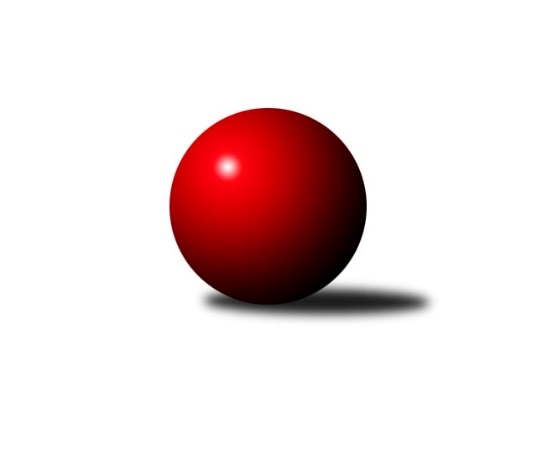 Č.14Ročník 2016/2017	7.5.2024 Meziokresní přebor-Bruntál, Opava 2016/2017Statistika 14. kolaTabulka družstev:		družstvo	záp	výh	rem	proh	skore	sety	průměr	body	plné	dorážka	chyby	1.	KK PEPINO Bruntál	13	11	0	2	94 : 36 	(73.0 : 31.0)	1600	22	1126	474	31.8	2.	TJ Jiskra Rýmařov ˝C˝	14	10	0	4	96 : 44 	(65.0 : 47.0)	1592	20	1115	477	31.8	3.	RSKK Raciborz	13	9	0	4	80 : 50 	(65.5 : 38.5)	1595	18	1118	477	33.4	4.	TJ Kovohutě Břidličná ˝D˝	14	8	1	5	83 : 57 	(67.0 : 45.0)	1543	17	1083	460	31.9	5.	TJ Horní Benešov ˝E˝	14	8	1	5	70 : 70 	(53.5 : 58.5)	1538	17	1104	434	38.1	6.	TJ Kovohutě Břidličná ˝C˝	13	7	0	6	86 : 44 	(61.5 : 42.5)	1564	14	1111	454	36.4	7.	TJ Sokol Chvalíkovice ˝B˝	14	6	0	8	57 : 83 	(49.5 : 62.5)	1531	12	1083	448	35.9	8.	TJ Horní Benešov ˝F˝	14	5	0	9	50 : 90 	(45.5 : 66.5)	1516	10	1090	426	45.5	9.	KK Minerva Opava ˝C˝	13	2	0	11	42 : 88 	(37.0 : 67.0)	1428	4	1017	410	41.1	10.	TJ Opava ˝D˝	14	1	0	13	22 : 118 	(26.5 : 85.5)	1444	2	1032	412	55.5Tabulka doma:		družstvo	záp	výh	rem	proh	skore	sety	průměr	body	maximum	minimum	1.	KK PEPINO Bruntál	7	7	0	0	60 : 10 	(42.0 : 14.0)	1534	14	1600	1461	2.	TJ Kovohutě Břidličná ˝D˝	7	6	1	0	57 : 13 	(41.0 : 15.0)	1574	13	1640	1507	3.	TJ Kovohutě Břidličná ˝C˝	7	6	0	1	58 : 12 	(40.0 : 16.0)	1548	12	1604	1517	4.	TJ Jiskra Rýmařov ˝C˝	7	6	0	1	56 : 14 	(35.0 : 21.0)	1645	12	1704	1583	5.	TJ Horní Benešov ˝E˝	7	6	0	1	44 : 26 	(28.0 : 28.0)	1657	12	1721	1574	6.	RSKK Raciborz	6	5	0	1	42 : 18 	(33.0 : 15.0)	1540	10	1589	1480	7.	TJ Sokol Chvalíkovice ˝B˝	7	5	0	2	39 : 31 	(31.0 : 25.0)	1561	10	1606	1513	8.	TJ Horní Benešov ˝F˝	7	3	0	4	32 : 38 	(26.5 : 29.5)	1584	6	1634	1485	9.	KK Minerva Opava ˝C˝	6	2	0	4	28 : 32 	(19.5 : 28.5)	1603	4	1646	1562	10.	TJ Opava ˝D˝	7	1	0	6	12 : 58 	(13.0 : 43.0)	1456	2	1553	1408Tabulka venku:		družstvo	záp	výh	rem	proh	skore	sety	průměr	body	maximum	minimum	1.	TJ Jiskra Rýmařov ˝C˝	7	4	0	3	40 : 30 	(30.0 : 26.0)	1584	8	1689	1452	2.	KK PEPINO Bruntál	6	4	0	2	34 : 26 	(31.0 : 17.0)	1613	8	1723	1469	3.	RSKK Raciborz	7	4	0	3	38 : 32 	(32.5 : 23.5)	1606	8	1715	1467	4.	TJ Horní Benešov ˝E˝	7	2	1	4	26 : 44 	(25.5 : 30.5)	1521	5	1661	1400	5.	TJ Kovohutě Břidličná ˝D˝	7	2	0	5	26 : 44 	(26.0 : 30.0)	1538	4	1671	1425	6.	TJ Horní Benešov ˝F˝	7	2	0	5	18 : 52 	(19.0 : 37.0)	1504	4	1659	1416	7.	TJ Kovohutě Břidličná ˝C˝	6	1	0	5	28 : 32 	(21.5 : 26.5)	1563	2	1645	1530	8.	TJ Sokol Chvalíkovice ˝B˝	7	1	0	6	18 : 52 	(18.5 : 37.5)	1526	2	1761	1273	9.	KK Minerva Opava ˝C˝	7	0	0	7	14 : 56 	(17.5 : 38.5)	1393	0	1535	1132	10.	TJ Opava ˝D˝	7	0	0	7	10 : 60 	(13.5 : 42.5)	1442	0	1566	1262Tabulka podzimní části:		družstvo	záp	výh	rem	proh	skore	sety	průměr	body	doma	venku	1.	KK PEPINO Bruntál	9	8	0	1	64 : 26 	(50.5 : 21.5)	1633	16 	5 	0 	0 	3 	0 	1	2.	RSKK Raciborz	9	7	0	2	62 : 28 	(49.5 : 22.5)	1578	14 	4 	0 	1 	3 	0 	1	3.	TJ Kovohutě Břidličná ˝D˝	9	5	1	3	53 : 37 	(44.0 : 28.0)	1542	11 	4 	1 	0 	1 	0 	3	4.	TJ Horní Benešov ˝E˝	9	5	1	3	48 : 42 	(36.0 : 36.0)	1549	11 	4 	0 	1 	1 	1 	2	5.	TJ Kovohutě Břidličná ˝C˝	9	5	0	4	58 : 32 	(40.5 : 31.5)	1560	10 	4 	0 	1 	1 	0 	3	6.	TJ Jiskra Rýmařov ˝C˝	9	5	0	4	54 : 36 	(36.0 : 36.0)	1566	10 	3 	0 	1 	2 	0 	3	7.	TJ Sokol Chvalíkovice ˝B˝	9	4	0	5	39 : 51 	(32.0 : 40.0)	1511	8 	3 	0 	1 	1 	0 	4	8.	TJ Horní Benešov ˝F˝	9	3	0	6	30 : 60 	(30.5 : 41.5)	1523	6 	1 	0 	3 	2 	0 	3	9.	KK Minerva Opava ˝C˝	9	1	0	8	26 : 64 	(21.5 : 50.5)	1414	2 	1 	0 	3 	0 	0 	5	10.	TJ Opava ˝D˝	9	1	0	8	16 : 74 	(19.5 : 52.5)	1473	2 	1 	0 	3 	0 	0 	5Tabulka jarní části:		družstvo	záp	výh	rem	proh	skore	sety	průměr	body	doma	venku	1.	TJ Jiskra Rýmařov ˝C˝	5	5	0	0	42 : 8 	(29.0 : 11.0)	1661	10 	3 	0 	0 	2 	0 	0 	2.	KK PEPINO Bruntál	4	3	0	1	30 : 10 	(22.5 : 9.5)	1533	6 	2 	0 	0 	1 	0 	1 	3.	TJ Kovohutě Břidličná ˝D˝	5	3	0	2	30 : 20 	(23.0 : 17.0)	1549	6 	2 	0 	0 	1 	0 	2 	4.	TJ Horní Benešov ˝E˝	5	3	0	2	22 : 28 	(17.5 : 22.5)	1561	6 	2 	0 	0 	1 	0 	2 	5.	TJ Kovohutě Břidličná ˝C˝	4	2	0	2	28 : 12 	(21.0 : 11.0)	1566	4 	2 	0 	0 	0 	0 	2 	6.	RSKK Raciborz	4	2	0	2	18 : 22 	(16.0 : 16.0)	1591	4 	1 	0 	0 	1 	0 	2 	7.	TJ Horní Benešov ˝F˝	5	2	0	3	20 : 30 	(15.0 : 25.0)	1502	4 	2 	0 	1 	0 	0 	2 	8.	TJ Sokol Chvalíkovice ˝B˝	5	2	0	3	18 : 32 	(17.5 : 22.5)	1558	4 	2 	0 	1 	0 	0 	2 	9.	KK Minerva Opava ˝C˝	4	1	0	3	16 : 24 	(15.5 : 16.5)	1539	2 	1 	0 	1 	0 	0 	2 	10.	TJ Opava ˝D˝	5	0	0	5	6 : 44 	(7.0 : 33.0)	1364	0 	0 	0 	3 	0 	0 	2 Zisk bodů pro družstvo:		jméno hráče	družstvo	body	zápasy	v %	dílčí body	sety	v %	1.	Tomáš Janalík 	KK PEPINO Bruntál 	22	/	12	(92%)		/		(%)	2.	Krzysztof Wróblewski 	RSKK Raciborz 	22	/	13	(85%)		/		(%)	3.	Leoš Řepka ml. 	TJ Kovohutě Břidličná ˝C˝ 	20	/	11	(91%)		/		(%)	4.	Gabriela Beinhaeurová 	KK Minerva Opava ˝C˝ 	20	/	13	(77%)		/		(%)	5.	Miroslav Langer 	TJ Jiskra Rýmařov ˝C˝ 	18	/	13	(69%)		/		(%)	6.	Pavel Švan 	TJ Jiskra Rýmařov ˝C˝ 	18	/	13	(69%)		/		(%)	7.	Pavel Přikryl 	TJ Jiskra Rýmařov ˝C˝ 	18	/	13	(69%)		/		(%)	8.	Stanislav Lichnovský 	TJ Jiskra Rýmařov ˝C˝ 	18	/	14	(64%)		/		(%)	9.	Jan Mlčák 	KK PEPINO Bruntál 	16	/	9	(89%)		/		(%)	10.	Jaroslav Zelinka 	TJ Kovohutě Břidličná ˝C˝ 	16	/	11	(73%)		/		(%)	11.	Zdeněk Smrža 	TJ Horní Benešov ˝E˝ 	16	/	14	(57%)		/		(%)	12.	Lukáš Janalík 	KK PEPINO Bruntál 	14	/	8	(88%)		/		(%)	13.	Luděk Häusler 	TJ Kovohutě Břidličná ˝C˝ 	14	/	9	(78%)		/		(%)	14.	Jiří Večeřa 	TJ Kovohutě Břidličná ˝D˝ 	14	/	10	(70%)		/		(%)	15.	Ota Pidima 	TJ Kovohutě Břidličná ˝D˝ 	14	/	12	(58%)		/		(%)	16.	Artur Tokarski 	RSKK Raciborz 	14	/	13	(54%)		/		(%)	17.	Mariusz Gierczak 	RSKK Raciborz 	14	/	13	(54%)		/		(%)	18.	Josef Šindler 	TJ Horní Benešov ˝E˝ 	14	/	13	(54%)		/		(%)	19.	Zdeňka Habartová 	TJ Horní Benešov ˝E˝ 	14	/	14	(50%)		/		(%)	20.	Martin Švrčina 	TJ Horní Benešov ˝F˝ 	14	/	14	(50%)		/		(%)	21.	Ladislav Stárek st. 	TJ Kovohutě Břidličná ˝D˝ 	12	/	8	(75%)		/		(%)	22.	Dariusz Jaszewski 	RSKK Raciborz 	12	/	11	(55%)		/		(%)	23.	Radek Fischer 	KK Minerva Opava ˝C˝ 	12	/	12	(50%)		/		(%)	24.	Josef Kočař 	TJ Kovohutě Břidličná ˝C˝ 	12	/	13	(46%)		/		(%)	25.	Jan Doseděl 	TJ Kovohutě Břidličná ˝D˝ 	11	/	8	(69%)		/		(%)	26.	Daniel Beinhauer 	TJ Sokol Chvalíkovice ˝B˝ 	11	/	11	(50%)		/		(%)	27.	Anna Dosedělová 	TJ Kovohutě Břidličná ˝C˝ 	10	/	8	(63%)		/		(%)	28.	Josef Novotný 	KK PEPINO Bruntál 	10	/	9	(56%)		/		(%)	29.	Tomáš Zbořil 	TJ Horní Benešov ˝F˝ 	10	/	13	(38%)		/		(%)	30.	Miroslav Smékal 	TJ Kovohutě Břidličná ˝D˝ 	10	/	13	(38%)		/		(%)	31.	Otto Mückstein 	TJ Sokol Chvalíkovice ˝B˝ 	8	/	9	(44%)		/		(%)	32.	Roman Swaczyna 	TJ Horní Benešov ˝F˝ 	8	/	13	(31%)		/		(%)	33.	Radek Hendrych 	TJ Sokol Chvalíkovice ˝B˝ 	6	/	3	(100%)		/		(%)	34.	Denis Vítek 	TJ Sokol Chvalíkovice ˝B˝ 	6	/	5	(60%)		/		(%)	35.	Richard Janalík 	KK PEPINO Bruntál 	6	/	6	(50%)		/		(%)	36.	Dalibor Krejčiřík 	TJ Sokol Chvalíkovice ˝B˝ 	6	/	10	(30%)		/		(%)	37.	Josef Klapetek 	TJ Opava ˝D˝ 	4	/	2	(100%)		/		(%)	38.	Marek Hynar 	TJ Sokol Chvalíkovice ˝B˝ 	4	/	2	(100%)		/		(%)	39.	Petr Kozák 	TJ Horní Benešov ˝F˝ 	4	/	2	(100%)		/		(%)	40.	Pavel Veselka 	TJ Kovohutě Břidličná ˝D˝ 	4	/	3	(67%)		/		(%)	41.	František Ocelák 	TJ Jiskra Rýmařov ˝C˝ 	4	/	3	(67%)		/		(%)	42.	Vladislav Kobelár 	TJ Opava ˝D˝ 	4	/	5	(40%)		/		(%)	43.	Jindřich Dankovič 	TJ Horní Benešov ˝E˝ 	4	/	5	(40%)		/		(%)	44.	Martin Kaduk 	KK PEPINO Bruntál 	4	/	6	(33%)		/		(%)	45.	David Beinhauer 	TJ Sokol Chvalíkovice ˝B˝ 	4	/	10	(20%)		/		(%)	46.	Zbyněk Tesař 	TJ Horní Benešov ˝E˝ 	4	/	10	(20%)		/		(%)	47.	Lukáš Zahumenský 	TJ Horní Benešov ˝F˝ 	4	/	13	(15%)		/		(%)	48.	Vilibald Marker 	TJ Opava ˝D˝ 	4	/	13	(15%)		/		(%)	49.	Leoš Řepka 	TJ Kovohutě Břidličná ˝D˝ 	2	/	1	(100%)		/		(%)	50.	Roman Škrobánek 	TJ Opava ˝D˝ 	2	/	2	(50%)		/		(%)	51.	Milan Franer 	TJ Opava ˝D˝ 	2	/	2	(50%)		/		(%)	52.	Pavel Jašek 	TJ Opava ˝D˝ 	2	/	5	(20%)		/		(%)	53.	Petr Bracek ml. 	TJ Opava ˝D˝ 	2	/	7	(14%)		/		(%)	54.	Lubomír Bičík 	KK Minerva Opava ˝C˝ 	2	/	9	(11%)		/		(%)	55.	Miroslav Orság 	TJ Horní Benešov ˝F˝ 	0	/	1	(0%)		/		(%)	56.	Vladimír Štrbík 	TJ Kovohutě Břidličná ˝D˝ 	0	/	1	(0%)		/		(%)	57.	Pavel Dvořák 	KK PEPINO Bruntál 	0	/	2	(0%)		/		(%)	58.	Ryszard Grygiel 	RSKK Raciborz 	0	/	2	(0%)		/		(%)	59.	Karel Michalka 	TJ Opava ˝D˝ 	0	/	4	(0%)		/		(%)	60.	Lenka Markusová 	TJ Opava ˝D˝ 	0	/	5	(0%)		/		(%)	61.	Stanislav Troják 	KK Minerva Opava ˝C˝ 	0	/	5	(0%)		/		(%)	62.	Jonas Műckstein 	TJ Sokol Chvalíkovice ˝B˝ 	0	/	6	(0%)		/		(%)	63.	Zuzana Šafránková 	KK Minerva Opava ˝C˝ 	0	/	6	(0%)		/		(%)	64.	Jiří Novák 	TJ Opava ˝D˝ 	0	/	11	(0%)		/		(%)Průměry na kuželnách:		kuželna	průměr	plné	dorážka	chyby	výkon na hráče	1.	Minerva Opava, 1-2	1621	1135	485	32.4	(405.4)	2.	 Horní Benešov, 1-4	1611	1137	473	38.7	(402.8)	3.	KK Jiskra Rýmařov, 1-4	1604	1127	477	37.4	(401.2)	4.	TJ Sokol Chvalíkovice, 1-2	1545	1102	443	38.9	(386.5)	5.	TJ Opava, 1-4	1524	1087	436	48.9	(381.1)	6.	TJ Kovohutě Břidličná, 1-2	1516	1073	443	35.1	(379.2)	7.	RSKK Raciborz, 1-4	1488	1054	434	41.0	(372.2)	8.	KK Pepino Bruntál, 1-2	1459	1029	430	36.7	(364.9)Nejlepší výkony na kuželnách:Minerva Opava, 1-2TJ Sokol Chvalíkovice ˝B˝	1761	6. kolo	Gabriela Beinhaeurová 	KK Minerva Opava ˝C˝	481	4. koloKK PEPINO Bruntál	1716	14. kolo	Tomáš Janalík 	KK PEPINO Bruntál	472	14. koloRSKK Raciborz	1659	10. kolo	Daniel Beinhauer 	TJ Sokol Chvalíkovice ˝B˝	456	6. koloTJ Horní Benešov ˝F˝	1659	4. kolo	Gabriela Beinhaeurová 	KK Minerva Opava ˝C˝	449	8. koloKK Minerva Opava ˝C˝	1646	6. kolo	David Beinhauer 	TJ Sokol Chvalíkovice ˝B˝	445	6. koloTJ Jiskra Rýmařov ˝C˝	1630	2. kolo	Tomáš Zbořil 	TJ Horní Benešov ˝F˝	442	4. koloKK Minerva Opava ˝C˝	1623	4. kolo	Otto Mückstein 	TJ Sokol Chvalíkovice ˝B˝	441	6. koloKK Minerva Opava ˝C˝	1609	10. kolo	Gabriela Beinhaeurová 	KK Minerva Opava ˝C˝	440	2. koloKK Minerva Opava ˝C˝	1598	2. kolo	Gabriela Beinhaeurová 	KK Minerva Opava ˝C˝	436	10. koloKK Minerva Opava ˝C˝	1579	8. kolo	Dariusz Jaszewski 	RSKK Raciborz	436	10. kolo Horní Benešov, 1-4KK PEPINO Bruntál	1723	4. kolo	Gabriela Beinhaeurová 	KK Minerva Opava ˝C˝	482	13. koloTJ Horní Benešov ˝E˝	1721	11. kolo	Krzysztof Wróblewski 	RSKK Raciborz	481	11. koloKK PEPINO Bruntál	1716	9. kolo	Zdeňka Habartová 	TJ Horní Benešov ˝E˝	471	11. koloRSKK Raciborz	1711	11. kolo	Zdeněk Smrža 	TJ Horní Benešov ˝E˝	470	6. koloTJ Horní Benešov ˝E˝	1698	4. kolo	Jiří Večeřa 	TJ Kovohutě Břidličná ˝D˝	465	14. koloTJ Jiskra Rýmařov ˝C˝	1689	12. kolo	Tomáš Janalík 	KK PEPINO Bruntál	456	4. koloTJ Horní Benešov ˝E˝	1682	6. kolo	Tomáš Janalík 	KK PEPINO Bruntál	452	9. koloTJ Horní Benešov ˝E˝	1675	14. kolo	Zdeněk Smrža 	TJ Horní Benešov ˝E˝	449	14. koloTJ Kovohutě Břidličná ˝D˝	1671	14. kolo	Leoš Řepka ml. 	TJ Kovohutě Břidličná ˝C˝	449	6. koloTJ Kovohutě Břidličná ˝C˝	1645	6. kolo	Martin Švrčina 	TJ Horní Benešov ˝F˝	447	10. koloKK Jiskra Rýmařov, 1-4TJ Jiskra Rýmařov ˝C˝	1704	13. kolo	Gabriela Beinhaeurová 	KK Minerva Opava ˝C˝	466	11. koloTJ Jiskra Rýmařov ˝C˝	1662	9. kolo	Stanislav Lichnovský 	TJ Jiskra Rýmařov ˝C˝	447	5. koloTJ Horní Benešov ˝E˝	1661	7. kolo	Pavel Švan 	TJ Jiskra Rýmařov ˝C˝	443	3. koloTJ Jiskra Rýmařov ˝C˝	1653	5. kolo	Leoš Řepka ml. 	TJ Kovohutě Břidličná ˝C˝	442	10. koloTJ Jiskra Rýmařov ˝C˝	1645	10. kolo	Stanislav Lichnovský 	TJ Jiskra Rýmařov ˝C˝	439	11. koloTJ Jiskra Rýmařov ˝C˝	1636	3. kolo	Stanislav Lichnovský 	TJ Jiskra Rýmařov ˝C˝	435	13. koloTJ Jiskra Rýmařov ˝C˝	1631	7. kolo	Pavel Přikryl 	TJ Jiskra Rýmařov ˝C˝	433	7. koloTJ Kovohutě Břidličná ˝D˝	1619	9. kolo	Zdeněk Smrža 	TJ Horní Benešov ˝E˝	431	7. koloTJ Sokol Chvalíkovice ˝B˝	1617	13. kolo	Jaroslav Zelinka 	TJ Kovohutě Břidličná ˝C˝	428	10. koloTJ Kovohutě Břidličná ˝C˝	1603	10. kolo	Miroslav Langer 	TJ Jiskra Rýmařov ˝C˝	428	13. koloTJ Sokol Chvalíkovice, 1-2TJ Sokol Chvalíkovice ˝B˝	1606	14. kolo	Marek Hynar 	TJ Sokol Chvalíkovice ˝B˝	442	14. koloKK PEPINO Bruntál	1602	10. kolo	Marek Hynar 	TJ Sokol Chvalíkovice ˝B˝	435	12. koloTJ Sokol Chvalíkovice ˝B˝	1599	7. kolo	Radek Hendrych 	TJ Sokol Chvalíkovice ˝B˝	423	7. koloTJ Sokol Chvalíkovice ˝B˝	1586	12. kolo	Daniel Beinhauer 	TJ Sokol Chvalíkovice ˝B˝	417	10. koloTJ Jiskra Rýmařov ˝C˝	1578	4. kolo	Leoš Řepka ml. 	TJ Kovohutě Břidličná ˝C˝	412	12. koloTJ Sokol Chvalíkovice ˝B˝	1548	10. kolo	Tomáš Janalík 	KK PEPINO Bruntál	412	10. koloTJ Sokol Chvalíkovice ˝B˝	1541	9. kolo	David Beinhauer 	TJ Sokol Chvalíkovice ˝B˝	410	12. koloTJ Kovohutě Břidličná ˝C˝	1537	12. kolo	Josef Klapetek 	TJ Opava ˝D˝	409	7. koloTJ Sokol Chvalíkovice ˝B˝	1532	4. kolo	Pavel Přikryl 	TJ Jiskra Rýmařov ˝C˝	408	4. koloTJ Horní Benešov ˝E˝	1528	9. kolo	David Beinhauer 	TJ Sokol Chvalíkovice ˝B˝	405	9. koloTJ Opava, 1-4KK PEPINO Bruntál	1716	2. kolo	Jan Mlčák 	KK PEPINO Bruntál	447	2. koloRSKK Raciborz	1715	9. kolo	Artur Tokarski 	RSKK Raciborz	446	9. koloTJ Jiskra Rýmařov ˝C˝	1650	14. kolo	Zdeněk Smrža 	TJ Horní Benešov ˝E˝	444	10. koloTJ Horní Benešov ˝E˝	1557	10. kolo	Krzysztof Wróblewski 	RSKK Raciborz	443	9. koloTJ Opava ˝D˝	1553	4. kolo	Pavel Švan 	TJ Jiskra Rýmařov ˝C˝	437	14. koloTJ Kovohutě Břidličná ˝C˝	1548	4. kolo	Ota Pidima 	TJ Kovohutě Břidličná ˝D˝	431	12. koloTJ Kovohutě Břidličná ˝D˝	1493	12. kolo	Tomáš Janalík 	KK PEPINO Bruntál	430	2. koloTJ Opava ˝D˝	1473	12. kolo	Richard Janalík 	KK PEPINO Bruntál	420	2. koloTJ Horní Benešov ˝F˝	1468	6. kolo	Josef Novotný 	KK PEPINO Bruntál	419	2. koloTJ Opava ˝D˝	1446	14. kolo	Miroslav Langer 	TJ Jiskra Rýmařov ˝C˝	417	14. koloTJ Kovohutě Břidličná, 1-2TJ Kovohutě Břidličná ˝D˝	1640	3. kolo	Leoš Řepka ml. 	TJ Kovohutě Břidličná ˝C˝	434	5. koloTJ Kovohutě Břidličná ˝D˝	1637	1. kolo	Jaroslav Zelinka 	TJ Kovohutě Břidličná ˝C˝	428	7. koloTJ Kovohutě Břidličná ˝D˝	1613	7. kolo	Ota Pidima 	TJ Kovohutě Břidličná ˝D˝	423	1. koloTJ Kovohutě Břidličná ˝C˝	1604	7. kolo	Krzysztof Wróblewski 	RSKK Raciborz	421	13. koloRSKK Raciborz	1593	5. kolo	Krzysztof Wróblewski 	RSKK Raciborz	421	5. koloTJ Kovohutě Břidličná ˝C˝	1568	11. kolo	Jan Doseděl 	TJ Kovohutě Břidličná ˝D˝	421	3. koloTJ Kovohutě Břidličná ˝D˝	1561	13. kolo	Ota Pidima 	TJ Kovohutě Břidličná ˝D˝	420	3. koloKK PEPINO Bruntál	1558	7. kolo	Miroslav Smékal 	TJ Kovohutě Břidličná ˝D˝	420	1. koloTJ Kovohutě Břidličná ˝C˝	1548	13. kolo	Tomáš Janalík 	KK PEPINO Bruntál	417	7. koloTJ Kovohutě Břidličná ˝C˝	1546	5. kolo	Gabriela Beinhaeurová 	KK Minerva Opava ˝C˝	417	9. koloRSKK Raciborz, 1-4RSKK Raciborz	1615	14. kolo	Mariusz Gierczak 	RSKK Raciborz	426	6. koloRSKK Raciborz	1589	6. kolo	Mariusz Gierczak 	RSKK Raciborz	423	8. koloTJ Jiskra Rýmařov ˝C˝	1582	6. kolo	Pavel Přikryl 	TJ Jiskra Rýmařov ˝C˝	418	6. koloTJ Kovohutě Břidličná ˝D˝	1576	4. kolo	Krzysztof Wróblewski 	RSKK Raciborz	417	6. koloRSKK Raciborz	1570	2. kolo	Ota Pidima 	TJ Kovohutě Břidličná ˝D˝	417	4. koloRSKK Raciborz	1555	8. kolo	Krzysztof Wróblewski 	RSKK Raciborz	415	14. koloRSKK Raciborz	1527	1. kolo	Lukáš Janalík 	KK PEPINO Bruntál	412	12. koloRSKK Raciborz	1516	4. kolo	Ryszard Grygiel 	RSKK Raciborz	411	14. koloRSKK Raciborz	1480	12. kolo	Krzysztof Wróblewski 	RSKK Raciborz	408	2. koloKK PEPINO Bruntál	1469	12. kolo	Dariusz Jaszewski 	RSKK Raciborz	405	2. koloKK Pepino Bruntál, 1-2KK PEPINO Bruntál	1600	3. kolo	Lukáš Janalík 	KK PEPINO Bruntál	437	13. koloKK PEPINO Bruntál	1577	6. kolo	Tomáš Janalík 	KK PEPINO Bruntál	425	11. koloKK PEPINO Bruntál	1574	13. kolo	Josef Novotný 	KK PEPINO Bruntál	424	3. koloKK PEPINO Bruntál	1551	1. kolo	Tomáš Janalík 	KK PEPINO Bruntál	418	1. koloKK PEPINO Bruntál	1496	8. kolo	Lukáš Janalík 	KK PEPINO Bruntál	416	3. koloKK PEPINO Bruntál	1479	11. kolo	Tomáš Janalík 	KK PEPINO Bruntál	404	5. koloRSKK Raciborz	1467	3. kolo	Lukáš Janalík 	KK PEPINO Bruntál	403	6. koloKK PEPINO Bruntál	1461	5. kolo	Tomáš Janalík 	KK PEPINO Bruntál	400	3. koloTJ Jiskra Rýmařov ˝C˝	1452	8. kolo	Pavel Přikryl 	TJ Jiskra Rýmařov ˝C˝	400	8. koloTJ Horní Benešov ˝E˝	1434	13. kolo	Tomáš Janalík 	KK PEPINO Bruntál	399	8. koloČetnost výsledků:	8.0 : 2.0	17x	7.0 : 3.0	1x	6.0 : 4.0	14x	5.0 : 5.0	1x	4.0 : 6.0	6x	2.0 : 8.0	11x	10.0 : 0.0	16x	0.0 : 10.0	4x